General Member Meeting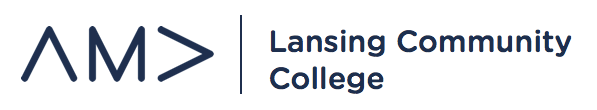 July 10, 2019ICE BREAKER ACTIVITYUPCOMING EVENTS:Alley Affair – Community and Social ImpactThursday, July 11th – 5:01pmSign up at lansing501.com LCC Golf Outing – Community and Social ImpactThursday, July 18th – 7:30am – 3:00pmWheatfield Valley Golf Course – WilliamstonConfirm Volunteers, $500 book scholarshipRegional Conference Update – Professional DevelopmentSponsorsUpdate from Conference ChairsBrainstorming – CommunicationWebsiteEmailsMackinac Review (where are we?) – Chapter OperationsE-Board Meetings – Chapter OperationsThursday’s – 4:00pm – 5:00pmA&S 1117 – front conference room